105學年度發展與改進原住民技職教育中投區輔導中心學校辦理教師認識原住民文化研習成果報告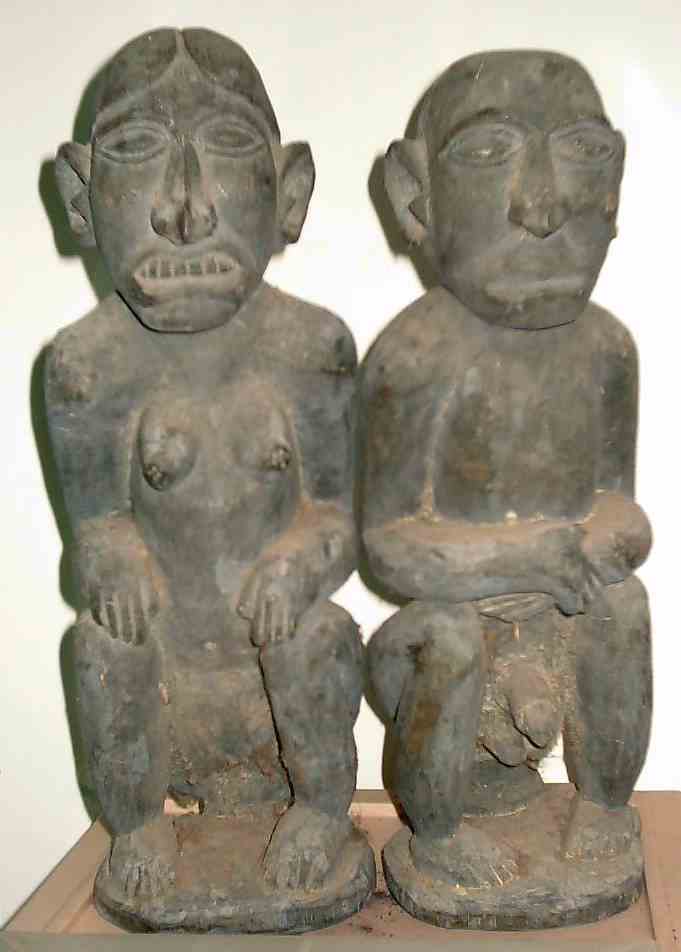 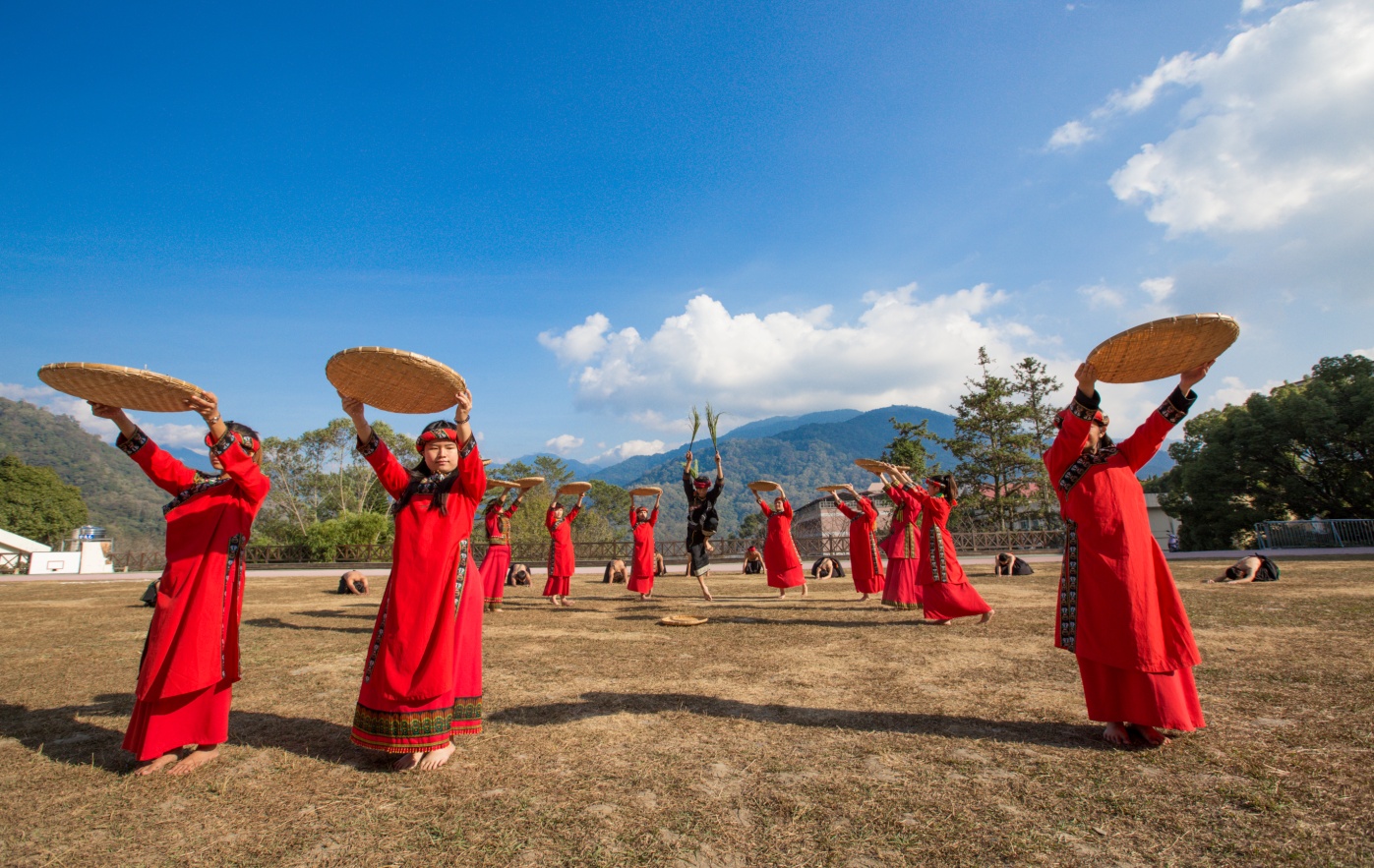 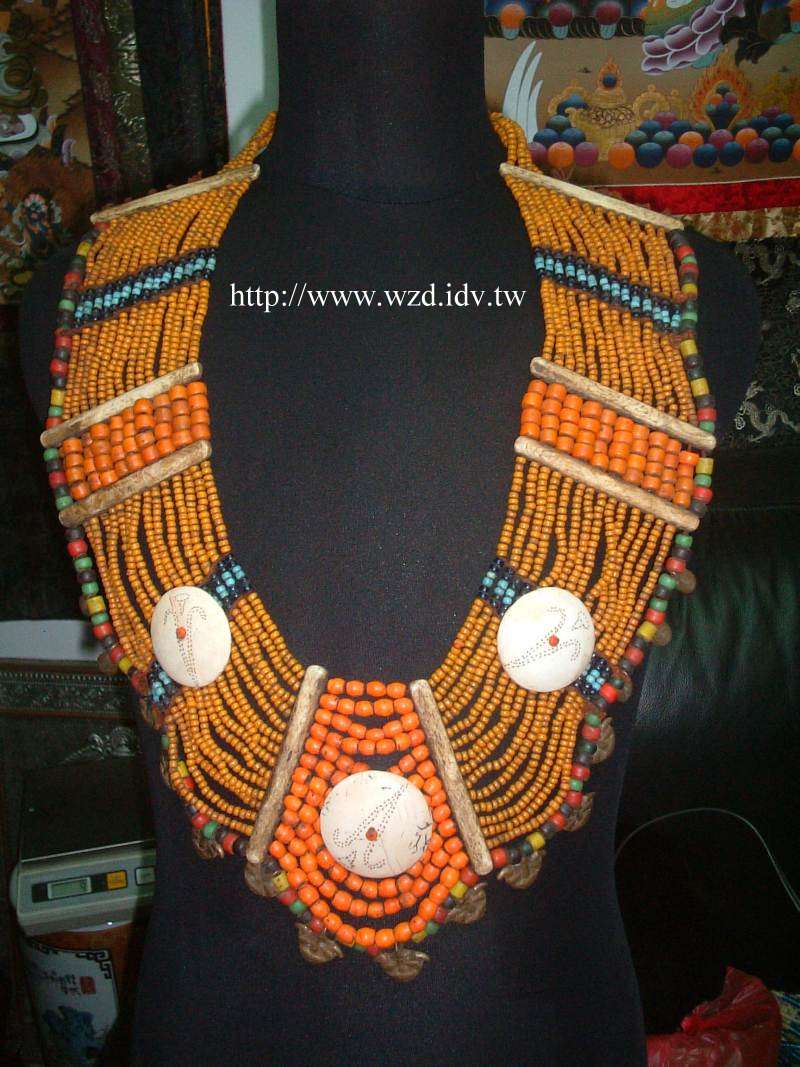 主辦：教育部國民及學前教育署承辦：國立仁愛高級農業職業學校協辦：南投縣自然史教育館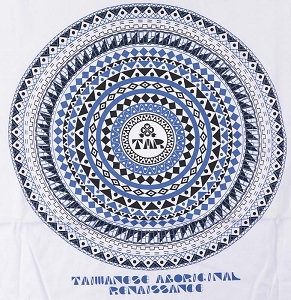 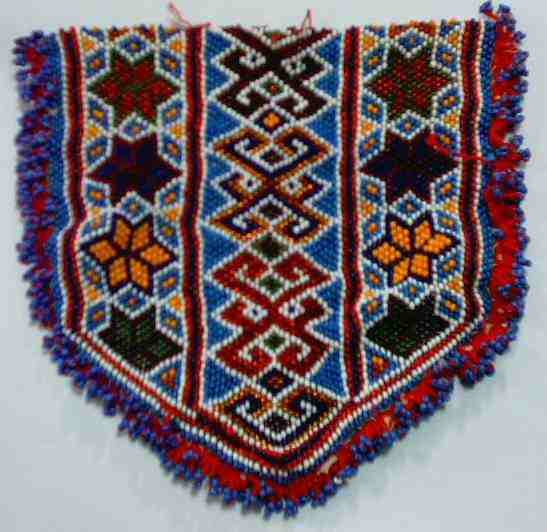 日期：1０5年１1月29日～30日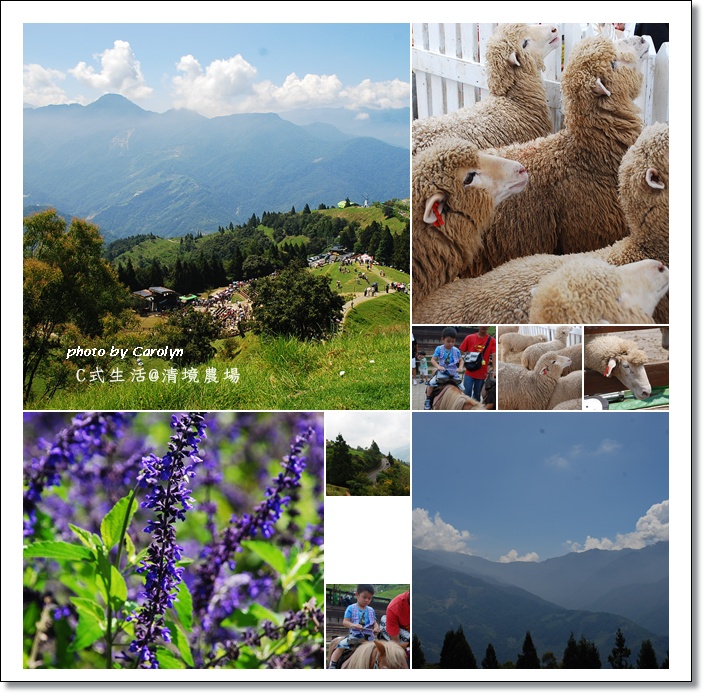 中投區輔導中心學校辦理105年度教師認識原住民文化研習成果報告目   次一、研習實施計劃----------------2二、研習課程表----------------3三、研習參與人員---------------4四、開幕式紀錄--------------7五、活動回饋單----------------------8-9六、 研 習 回 饋 單 統 計------------------------------10-11七、 研習回饋單統計表-----------------------------------12-14八、閉幕式紀錄------------------------------15 九、活動照片剪影--------------------------------16-19                                                                     1105學年度發展與改進原住民技職教育中投區輔導中心學校辦理「教師原住民文化知能研習」實施計畫壹、依據： 一、教育部補助技職校院及高級中等學校辦理原住民教育實施要點。  二、105年9月7日臺教國署原字第1050095585號函辦理。貳、目的：    一、藉探討原住民族文化及其特質，拓展宏觀視野，增進原住民文化知能。二、提供原住民文化教育資源，提昇教師對不同族群文化之瞭解與關懷。三、培養多元文化觀，增進對原住民學生未來進路發展之效能。參、辦理單位：主辦單位：教育部國民及學前教育署。承辦單位：國立仁愛高級農業職業學校。協辦單位：南投縣自然史教育館。肆、實施日期：民國 105年11月29日（二）、30日（三）兩天。伍、實施對象級人數：     一、南投縣、台中市、彰化縣、雲林縣、金門縣各公私立高中、高職。    二、南投縣、台中市、彰化縣、雲林縣、金門縣各公私立技職院校。    三、南投縣、台中市、彰化縣、雲林縣、金門縣各國中。    四、本活動名額為85名(含工作人員)。陸、實施方式：    一、經由專題演講、村落參訪、實作體驗等方式進行。詳如附件一研習活動課程表。    二、全程參與者核予14小時之研習時數。柒、報名方式：     報名參加人員請於105年11月10日前至全國教師在職進修網      (http://inservice.edu.tw)課程代碼：2089205報名或將報名表傳真至      (049-2802408)，電話（049）2802619#102再確認。捌、經費：     一、有關活動經費由教育部國民及學前教育署補助辦理。    二、活動期間膳宿由主辦單位支應。    三、參加活動人員往返差旅費由原服務單位負擔。玖、本活動計畫經陳報教育部國民及學前教育署核定後實施，修正時亦同。                                                                                                  2                          105學年度發展與改進原住民技職教育中投區輔導中心學校辦理「教師原住民文化知能研習」課程表                                                                                                 3教育部補助辦理105年度推展原住民技職教育「中投區原住民文化知能研習」學員名冊                                                                                                   6原住民文化知能研習開幕紀錄時間：2016.11.29            地點：仁愛高農圖書館五樓會議室主席：楊輝杰校長            司儀：金煌杰主任紀錄：尤麗娟主席致詞：    非常歡迎各位來賓至仁愛高農參加這次原住民文化知能研習。本校為原住民重點發展學校，負有協助推廣原住民文化之責。原住民文化知能研習活動是發展與改進原住民技職教育其中的子計畫，學校已承辦很多年。    本校是一所小而美、精緻的農業學校，學生在老師的指導下，課堂上學習理論課程，在農場的實作生產了深具特色的農產品，如牛番茄、玉米、南瓜、中海拔的高冷蔬菜、咖啡、茶葉，因數量有限，大家購買都得排隊。配合畜牧課程，農場中還飼養山豬、雞、鵝等家禽，因平時落實學以致用，在今年全國技藝競賽中，農科獲得金手獎，園科也獲得優勝殊榮。     仁愛高農位處1100多公尺之地，天氣很舒爽，有萬大水庫及碧湖美景，今日能結緣與大家認識，日後路過學校請進來喝杯茶。今天現場提供本校現磨巴蘭咖啡，取此名是因為巴蘭為霧社地區的部落舊名。咖啡是園藝科學生的實習產品，由我們的實習處施芸芳主任指導，各位若品嚐後有任何意見，可以提供給我們做為改進參考，讓我們技術更為精進。    最後，讓我為各位介紹本校工作團隊：研習統籌人周幸芬秘書、司儀是學務處金煌杰主任、教務處尤麗娟主任、總務處廖啟州主任、實習處施芸芳主任、輔導室高嘉郁主任、圖書館蔡秀霜主任、主計室徐麗完主任、人事室劉修完主任、高玉萍組長、洪蓮續技士、石品妮小姐及自然史教育館的志工團隊。在此預祝各位在這兩天活動能有充實的知能收穫，祝福大家身體健康，萬事如意，謝謝！                                                                                                   7中投區輔導中心學校辦理「105年度原住民文化知能活動」回饋單各位親愛的學員：    感謝您參與本次所辦理之活動，期盼此次活動的安排與課程設計，能讓您在認識原住民文化上有所裨益，為了暸解各位學員寶貴的意見，以作為往後規劃相關研習活動的參考，煩請您以幾分鐘寶貴的時間填寫這份回饋單，並請您在離開會場前，將此回饋單交給在場的工作人員，由衷感謝您的配合！壹、基本資料：1.性    別 ： □ 女       □ 男                                    2.年    齡 ： □21-30歲  □31-40歲  □41-50歲  □51歲以上3.服務單位 ： □國小  □國中  □高中  □高職  □其他：       4.學校擔任職務：□校長    □主任     □組長   □教師                □職員    □其他：       5.教育程度：□高中職   □專科   □大學  □碩士  □博士6.領域：                 （請自填）貳.研習意見調查：參.相關意見及建言：◎我覺得研習內容中，那些部份印象最深刻或最有趣？研習的整體活動安排，我覺得最大的收穫是什麼？我想給主辦單位的建議有：（從報到至研習結束的所見所聞，都歡迎提供建議）※由衷感謝您的回饋！您的回饋是我們進步的動力！※                                                                                                  9國立仁愛高農辦理「105度教師認識原住民文化研習」回饋單統計彙整                                                                                                   10※開放性問題總彙整一、我覺得研習內容中，那些部份印象最深刻或最有趣？ (一)馬赫坡古道認識及莫那魯道故居探索。 (二)製作乳液過程很充實。 (三) 霧社事件剖析及認識。 (四) 射箭很有趣。 (五) 風中緋櫻、製作課程。 (六) 賽德克始祖起源。 (七) 更了解賽德克歷史。 (八) 對賽德克族有更多的認識。 (九) 仁農的自然史教育館的認識。 (十) 博望新村參訪。 (十一) 做琉璃珠手鍊。 (十二) 認識賽德克族、原住民文物導覽、霧社事件。 (十三) DIY課程及兩位講師深入淺出的授課內容。 (十四) 木工、乳液、手環。 (十五) 實際在馬赫坡聽講師說故事。（十六）郭老師和鄧老師的都很精彩。（十七）工作人員及講師幽默風趣、熱情解說。（十八）活動有趣、深入淺出、校園團隊服務周到，很棒！（十九）都很有趣。（二十) 編織、做小刀。（二十一) 手工創造。（二十二) 鄧老師及郭老師都對原住民文化做深入探討及分享，均使我們獲益匪淺。（二十三) 兩場的專題演講，講師專業知識豐富。（二十四) 重返古戰場，馬赫坡踏查。（二十五) 自然使教育館，原住民文物導覽。（二十六) 琉璃珠手環編織，木創DIY。（二十七) 為第一次來，所以每項都印象深刻。（二十八)實作DIY印象深刻、走訪部落社區，頗能親自體會歷史故事的軌跡。二、研習的整體活動安排，我覺得最大的收獲是什麼？ (一)了解Seedig  Bale的文化與脈絡。 (二)提升自我對原住民文化的了解。 (三)協辦及主辦單位用心盡職的辦理。 (四)難得的是台灣有一群人，對原住民文化花了那麼多時間精力，為了保留及傳承     原住民文化而努力，值得敬佩。 (五)深入認識莫那魯道。 (六)了解賽德克文化。 (七)了解原住民文化。 (八)了解霧社事件，更認識賽德克文化。 (九)對歷史及當地文物有近一步認識，田野勘查部分（重返戰場）更能走進歷史情     境。 (十)霧社事件有更深入、更完整的了解。我本身是所謂的〝芋仔番薯〞－外省第二     代，參加了研習，才驚覺到我到底是哪裡人？以後有機會，也想好好記錄自己     成長的背景，可惜家父已仙逝，沒能早點進行…。 (十一)對原住民文化有什暨參與與體驗。 (十二) DIY動手印象深刻。（十三）認識原住民的文化。（十四）認識原住民的文化，增進相互理解，以便族群更加融合。（十五）謝謝主辦單位用心、細心的安排研習。（十六）工作人員的親切與熱誠。（十七）對廬山－務社－滇緬（博望新村）的認識。（十八）上課內容及實體操作！（十九）更了解賽德克祖。（二十）對賽德克文物有近一步了解，實地導覽廬山作野地介紹，頗有印象。（二十一）對原民的了解更深層，沒有「非黑即白」的二分法。三、想給主辦單位的建議有： (一)Thanks !！拿到許多禮物，深感主辦單位之用心。 (二)博望新村較缺少全盤分享；接駁車稍微遲到，此家廠商態度須斟酌；謝謝主辦      貼心提供飲料及食材，非常感動。 (三)整體規畫非常好。 (四)感謝主辦單位的辛苦了。 (五)辛苦各位工作人員，辦得太好了！ (六)謝謝你們的用心。 (七)期待再舉辦相關研習，提升教師專業知能，真的很棒！ (八)服務團隊熱心，辛苦了。 (九)常常辦理此類活動。 (十)喜歡。 (十一)Good！辛苦了，主辦學校。 (十二)感謝仁愛高農老師這二日的服務，辛苦大家了，希望有機會再來。（十三）只參加一梯次，對原住民文化仍未能深入了解，希望下次可以再參加一次。14原住民文化知能研習閉幕紀錄時間：2016.11.30            地點：仁愛高農圖書館五樓會議室主席：楊輝杰校長            司儀：金煌杰主任紀錄：尤麗娟主席致詞：    兩天的活動很快就結束了，學校因學生人數較少，老師的員額也不多，在缺少人手的狀況下，學校的團隊依然盡力完成使命，讓我極為感動！但是，服務不周處希望參加的學員能不吝賜教，讓我們有精進的機會；也希望學員對活動的安排提出意見，使日後活動的辦理更臻完善。1.秀水國中陳慧娟老師：能否接送學員的地點改在高鐵站？因為高鐵站的停車場較為寬敞，在台中火車站過於擁擠，待車時常被趕來趕去。2.鹿港國中林麗琴老師：不見得學員都方便在高鐵站搭接駁車，還是設於台鐵站                      較方便。校長回復：學校有兩輛接駁車，日後一台安排在高鐵站，另一台安排於台鐵站接          駁，就可解決問題。3.新平國小楊明宗老師：此次研習對象只開放給國中以上的老師，誠如講師所                      言，國小的教材中對原住民的說明十分缺乏，但社會領                      域的老師想深入說明卻苦無資料，是否能開放國小老師                      可以參加研習。4.忠明國小楊明慧老師：此次研習是向學校請事假來參加，目的是希望能對原住                      民文化進一步的認識，不希求以公差方式來研習，但求                      能請公假，所以前位老師的心聲，我提出附議。校長回覆：會請主辦單位開放擴增到國小老師也可參加研習，讓有需求的老師都          能藉此機會提升對原住民文化的知能。                                                                                              15             105原住民文化研習活動照片翦影日期時  間活  動  內  容主持人（主講）地  點第一天(11/29)09:00~09:30報       到仁農服務團隊 仁愛高農第一天(11/29)09:30~10:00開 幕 式教育部長官楊校長輝杰 仁愛高農 第一天(11/29)10:00~12:00認識賽德克族文化郭明正老師仁愛高農第一天(11/29)12:00~13:00午餐仁農服務團隊仁愛高農第一天(11/29)13:00~14:00自然史館文物介紹 導覽自然史館第一天(11/29)14:10~17:00廬山部落文化巡禮郭明正老師廬山部落第一天(11/29)17:00~17:40休息仁農服務團隊清境國民賓館第一天(11/29)17:40~19:10晚餐仁農服務團隊清境國民賓館第一天(11/29)19:20-21:30保濕乳液DIY仁農服務團隊清境國民賓館會議廳第二天(11/30)07:00~07:50早       餐仁農服務團隊清境國民賓館第二天(11/30)08:00~09:30清境滇緬文物館 文史工作者博望新村第二天(11/30)10:00～12:00霧社事件的文學演繹—從田野、文學到舞台鄧相揚老師仁愛高農第二天(11/30)12:00~13:00午餐仁農服務團隊仁愛高農第二天(11/30)13:00~15:00琉璃珠手環編織木創小品 蔡秀霜主任呂佳璇主任 圖書館5樓森林科木工廠第二天(11/30)15:00~15:20綜合座談教育部長官楊校長輝杰仁愛高農第二天(11/30)15:20賦             歸賦             歸賦             歸序號服務學校職稱姓名性別用餐類別用餐類別住宿類別交通狀況備註1東峰國中輔導組長李明如女葷葷住宿搭專車2育英國中專任教師曾寶嬌女葷葷住宿搭專車3育英國中主任黃娟娟女葷葷住宿搭專車4居仁國中輔導主任施美朱女葷葷住宿搭專車5忠明國小組長楊明慧女葷葷住宿自行前往 6東山高中輔導組長翁瑞鎂女葷葷住宿搭專車7北新國中組長周佳儀女葷葷住宿搭專車8西苑高中導師武佩文女葷葷住宿搭專車9西苑高中導師陳香齡女葷葷住宿搭專車10太平國中代理代課教師夏桂英女素素住宿搭專車11中平國中教師夏梅娟女素素住宿搭專車12新光國中校長沈杏娟女葷葷住宿搭專車13新平國小註冊組長楊明宗男葷葷不住宿搭專車14大里高中輔導主任潘秉松男葷葷住宿自行前往 15光榮國中資料組長廖麗英女葷葷住宿搭專車16光正國中校長王心怡女葷葷住宿搭專車17立新國中校長周鳳珠女葷葷住宿搭專車18爽文國中輔導組長楊莉玲女葷葷住宿搭專車19東勢國中專任輔導教師陳崇仁男葷葷住宿自行前往 20大雅國中校長楊峙芃女葷葷住宿搭專車21清水國中輔導教師李惠嵐女素素住宿搭專車22清水國中代理輔導老師林俐均女素素住宿搭專車23清水國中實習老師黃依婷女葷葷住宿自行前往 24清泉國中資料組長丁彥維男葷葷住宿搭專車25清泉國中教師王惠玲女葷葷住宿搭專車26卓蘭高中組長奚懋德男葷葷住宿自行前往 27卓蘭高中專任教師楊宗益男葷葷住宿自行前往 28彰師附工技士林浩明男葷葷住宿搭專車29秀水國中資料組長陳惠娟女葷住宿住宿搭專車30秀水國中專輔教師黃琬珽女素住宿住宿搭專車31鹿港國中專任教師林麗琴女葷住宿住宿搭專車32北斗家商教師杞怡靜女素住宿住宿自行前往 33竹塘國中教師莊孟融男葷住宿住宿自行前往 34營北國中輔導主任鄭俊楠男葷住宿住宿自行前往 35草屯商工組長陳秋婷女葷住宿住宿自行前往 36國姓國中輔導主任邱文又男素不住宿不住宿自行前往 37仁愛高農實習教師甘明玉女葷不住宿不住宿自行前往 38仁愛高農實研組長謝智光女素不住宿不住宿自行前往 39東峰國中組長李明如女葷住宿住宿搭專車40清泉國中導師王惠玲女葷住宿住宿搭專車41清泉國中組長丁彥唯男葷住宿住宿搭專車42台中科技大學副教授蔡子安男葷住宿住宿自行報到43新平國小組長楊明宗男葷住宿住宿搭專車44台中科技大學學輔人員陳芝婷女葷住宿住宿搭專車45台中科技大學助理員許彩珍女素住宿住宿搭專車46台中科技大學約僱辦事員費鴻蓉女葷住宿住宿搭專車47台中科技大學約用人員林宜慧女葷住宿住宿搭專車48台中科技大學護理師莊雪齡女葷住宿住宿搭專車49新光國中教師林癸吟女素住宿住宿搭專車50弘光科技大學教師許仁慈女葷住宿住宿自行報到51雲林特殊教殊學院組長羅毓芳女葷住宿住宿搭專車52建國科技大學助理教授林建祁男葷住宿住宿搭專車53建國科技大學副教授董佳璋男葷住宿住宿搭專車54仁愛高農家長會長馮國卿女葷住宿住宿自行報到55仁愛高農家長會長黃秀研女葷住宿住宿自行報到56仁愛高農教育志工楊朝雄男葷住宿住宿自行報到57仁愛高農家長會長柯國慶男葷住宿住宿自行報到58仁愛高農教育志工林麗秀女葷住宿住宿自行報到59仁愛高農校長何維清男葷住宿住宿自行報到60仁愛高農教育志工劉碧英女葷住宿住宿自行報到工作人員61仁愛高農校長楊輝杰男葷住宿住宿自行報到工作人員62仁愛高農秘書周幸芬女葷住宿住宿自行報到工作人員63仁愛高農學務主任金煌杰男葷住宿住宿自行報到工作人員工作人員64仁愛高農教務主任尤麗娟女葷住宿住宿自行報到工作人員工作人員65仁愛高農實習主任施芸芳女葷住宿住宿自行報到工作人員工作人員66仁愛高農總務主任廖啟州男葷不住宿不住宿自行報到工作人員工作人員67仁愛高農人事主任劉修完女素住宿住宿自行前往工作人員工作人員68仁愛高農圖書館主任蔡秀霜女葷住宿住宿自行前往工作人員工作人員69仁愛高農會計主任徐麗完女葷不住宿不住宿自行前往 工作人員工作人員70仁愛高農出納組長高玉萍女葷住宿住宿自行前往工作人員工作人員71仁愛高農文書組長葉美鈴女素住宿住宿自行前往工作人員工作人員72仁愛高農技士洪蓮續男葷住宿住宿搭專車工作人員工作人員73仁愛高農教官 陳建富男葷住宿住宿自行前往工作人員工作人員74仁愛高農教育志工 鍾文享男葷住宿住宿自行前往75自然史教育館館員 陳宛姍女葷住宿住宿搭專車項   目項   目分    數(低)1---2----3----4----5(高)研習主題能增進原住民文化認知提升。研習主題淺顯易懂，能輕易對課程有初步概念主題與內容相符，難易適中。適合辦理此類研習，因主題合乎本身需求。□   □   □   □  □ □   □   □   □  □□   □   □   □  □ □   □   □   □  □研習安排研習訂定之時間恰當，方便參加。研習課程內容充實且淺顯易懂。此次研習安排適當之講師。研習場地規劃及座位安排恰當。□   □   □   □  □ □   □   □   □  □□   □   □   □  □ □   □   □   □  □課程內容研習課程不至於太艱深難懂，偏離實際需求。講師講解清楚，深入淺出且生動有趣。講師與聽眾有良好的互動且能耐信心回答問題課程內容能吸引我的注意，且內容精采充實。□   □   □   □  □ □   □   □   □  □□   □   □   □  □ □   □   □   □  □自我成長我很用心參與此次研習，且深入了解課程內容上課期間，我能隨時掌握講師進度並適時提問我能參與研習活動並提供相關回饋。我還會積極參與相關研習，提升自我知能。□   □   □   □  □ □   □   □   □  □□   □   □   □  □ □   □   □   □  □1_交叉資料表1_交叉資料表1_交叉資料表1_交叉資料表1_交叉資料表題目id題目合計 id女男1性別352582_交叉資料表2_交叉資料表2_交叉資料表2_交叉資料表2_交叉資料表2_交叉資料表2_交叉資料表題目id題目合計 id21-30歲31-40歲41-50歲51歲以上2年齡35291563_交叉資料表3_交叉資料表3_交叉資料表3_交叉資料表3_交叉資料表3_交叉資料表3_交叉資料表3_交叉資料表題目id題目合計 id其他高中高職國小國中3服務單位35724118題目id題目合計 id其他主任校長教師組長職員4學校擔任職務3532316835_交叉資料表5_交叉資料表5_交叉資料表5_交叉資料表5_交叉資料表5_交叉資料表5_交叉資料表題目id題目合計 id高中職專科大學碩士博士5教育程度352110170題目id題目合計 id語文社會體育數學輔導綜合特殊教育機械工程農業護理6領域35852492221722_交叉資料表722_交叉資料表722_交叉資料表722_交叉資料表722_交叉資料表722_交叉資料表722_交叉資料表722_交叉資料表722_交叉資料表題目id題目合計 id0123457能增進原住民文化認知提升5900014288研習主題淺顯易懂，能輕易對課程有初步概念5900006279主題與內容相符，難易適中59000062710適合辦理此類研習，因主題合乎本身需求59000092411研習訂定之時間恰當，方便參加59000072612研習課程內容充實且淺顯易懂59000052813此次研習安排適當之講師59000023114研習場地規劃及座位安排恰當59000052815研習課程不至於太艱深難懂，偏離實際需求59000082416講師講解清楚，深入淺出且生動有趣59000052917講師與聽眾有良好的互動且能耐心回答問題59000033018課程內容能吸引我的注意，且內容精采充實59000062719我用心參與此次研習，且深入了解課程內容59000152120上課期間，我能隨時掌握講師進度並適時提問590002101521我能參與研習活動並提供相關回饋59000291622我還會積極參與相關研習，提升自我知能590000621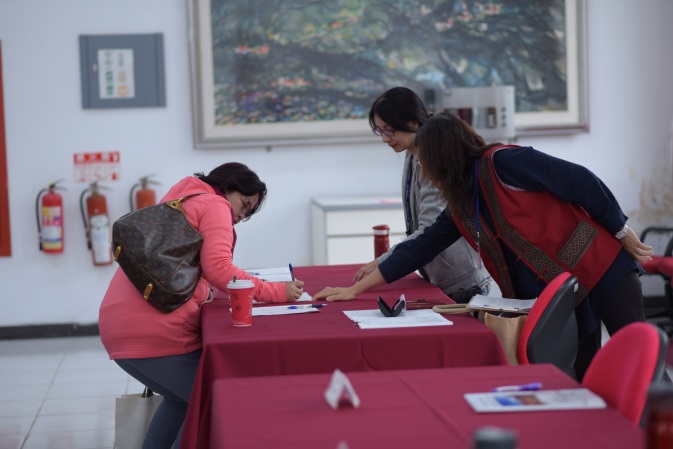 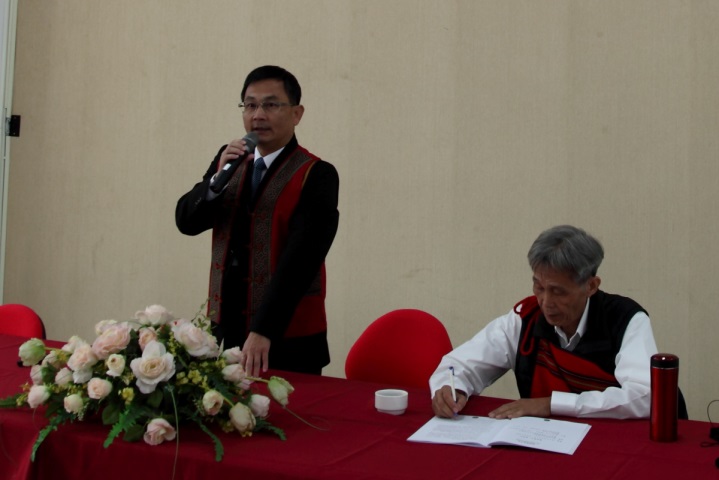 學員報到    楊校長開幕式致詞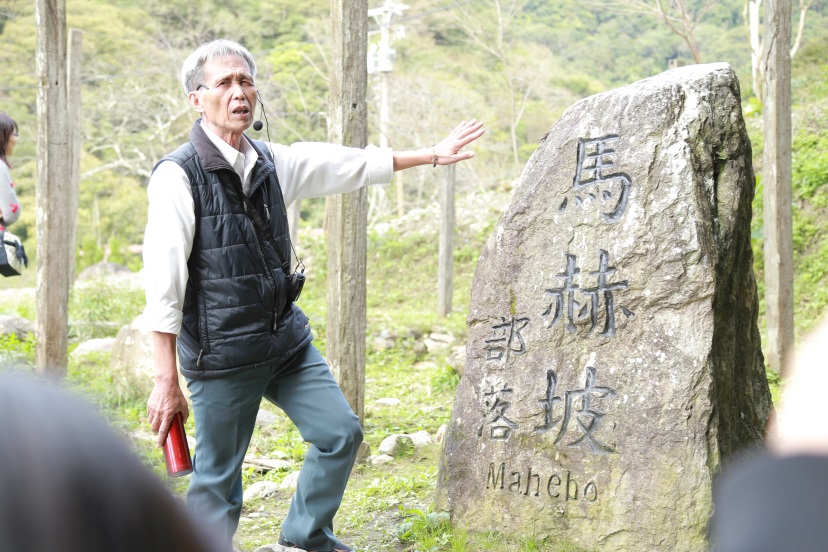 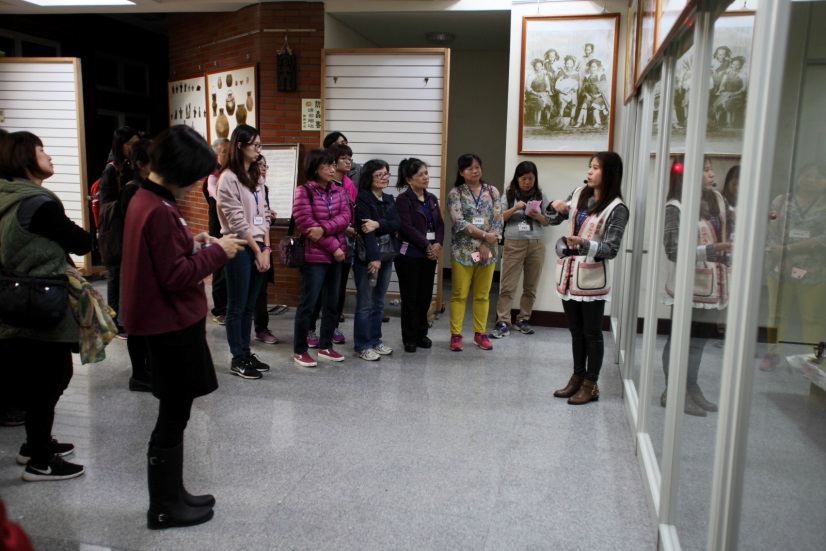 專題/郭明正老師 馬赫坡探察自然史館導覽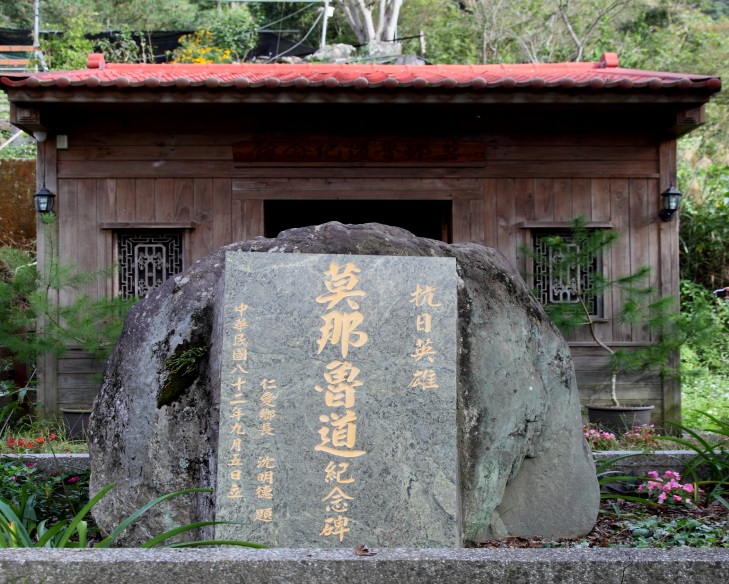 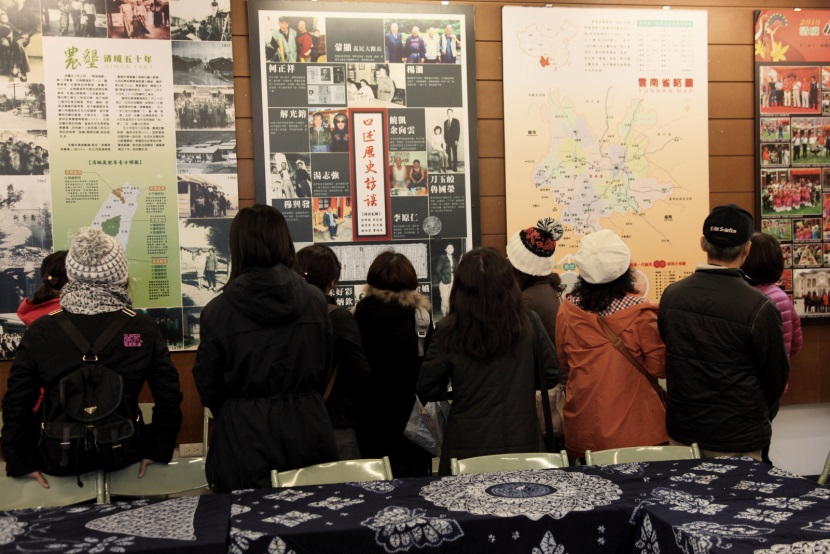 專題/郭明正老師 莫那魯道 探察 松崗滇緬文物館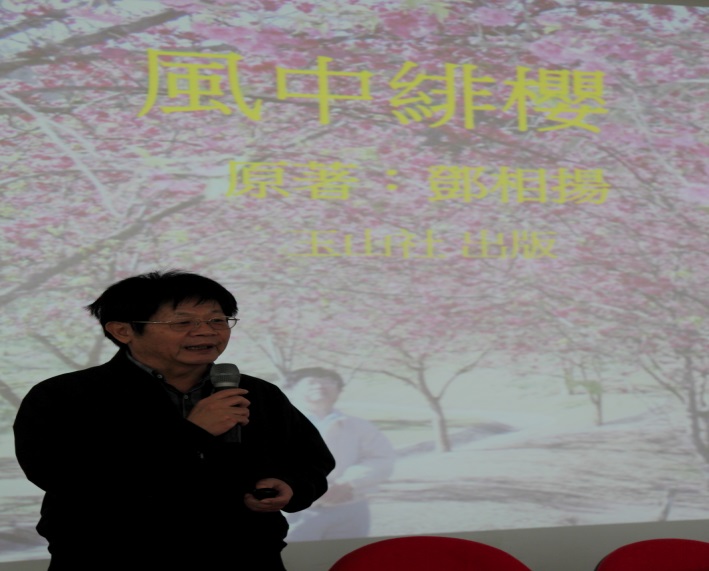 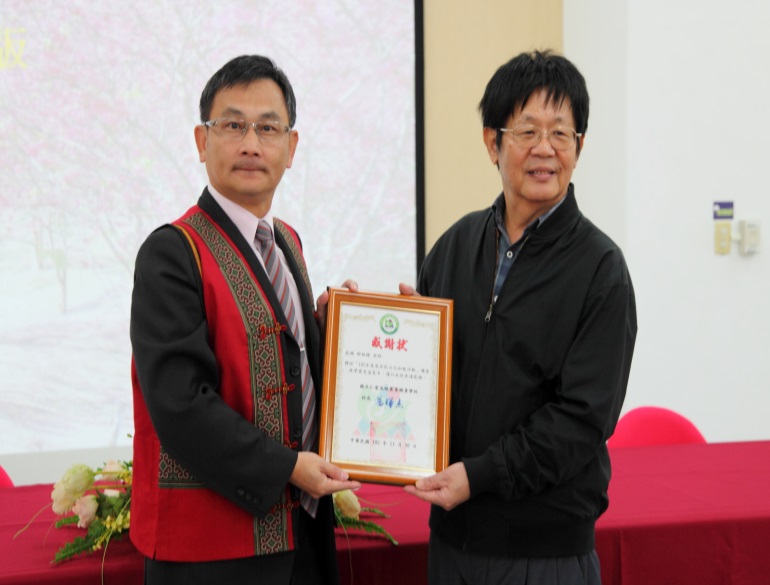 專題/鄧相揚老師 講解楊校長贈感謝狀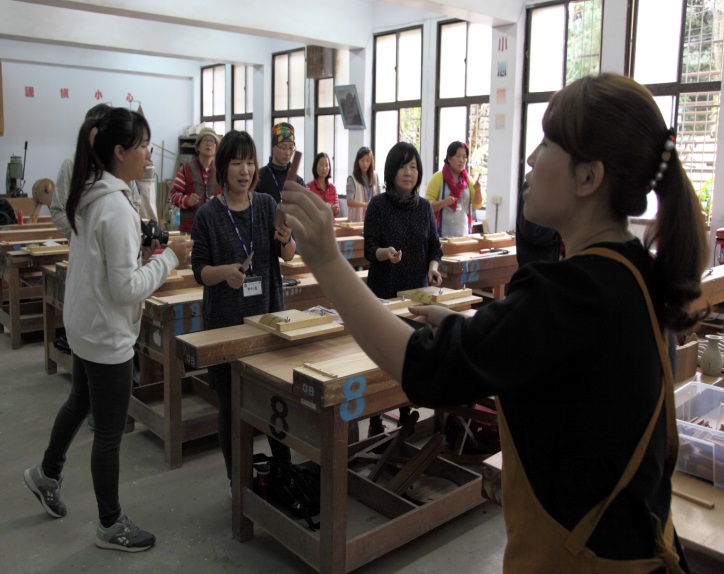 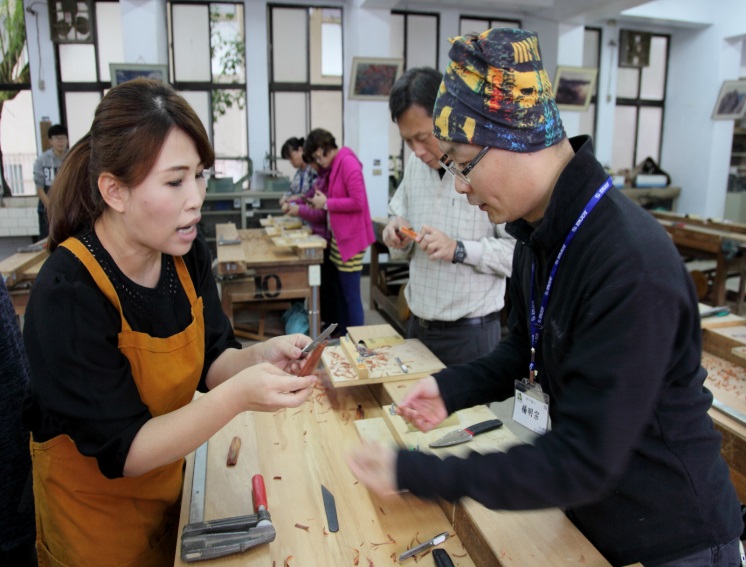 森科木創實作一森科木創實作二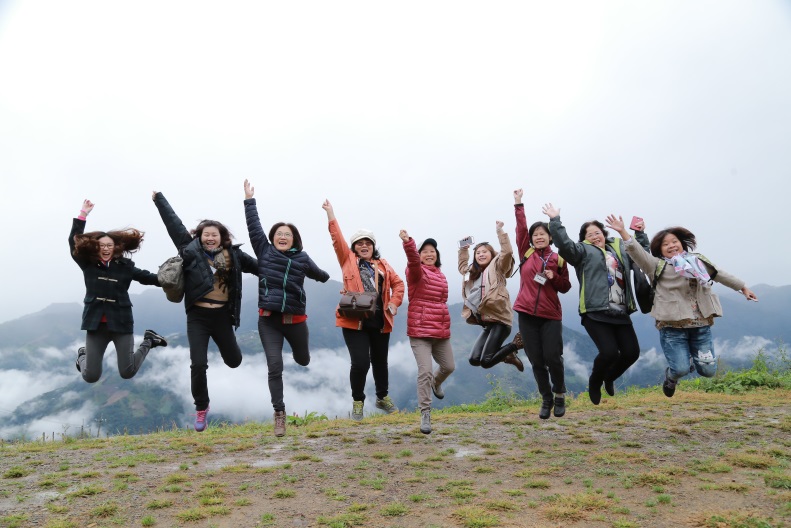 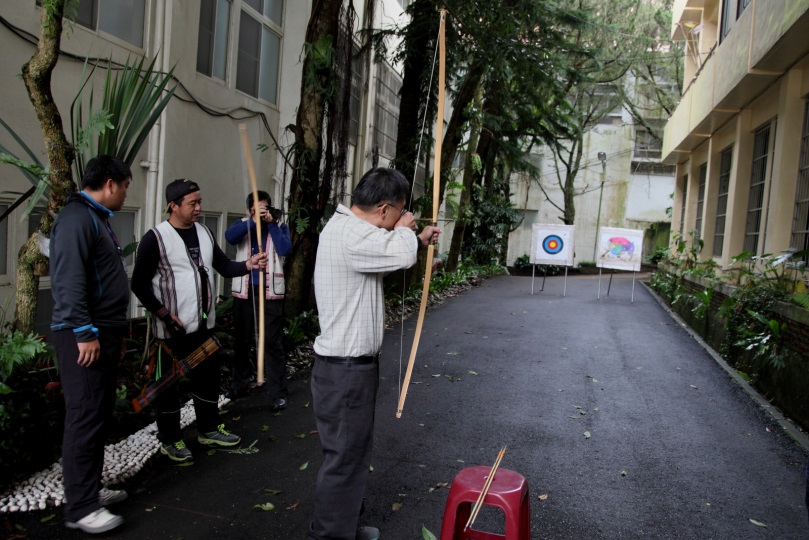 學員雲霧中跳躍射擊練習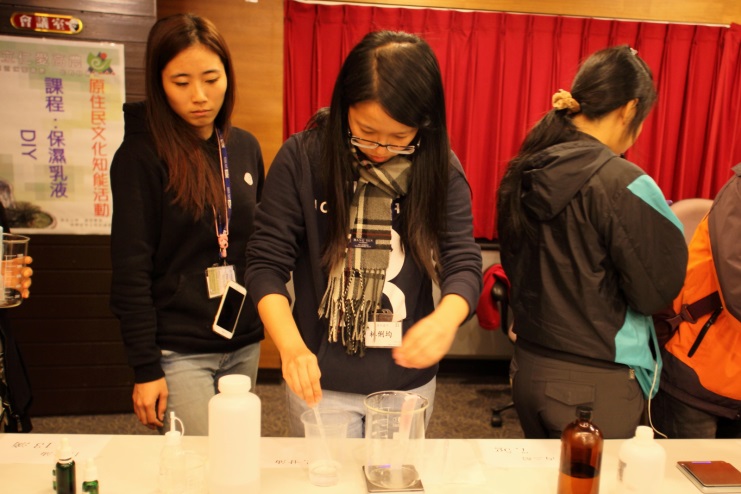 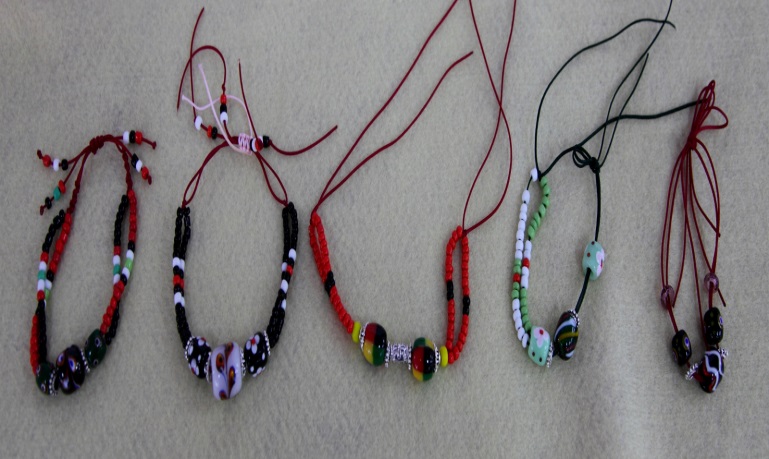 晚間保濕乳液課程原住民手鍊編織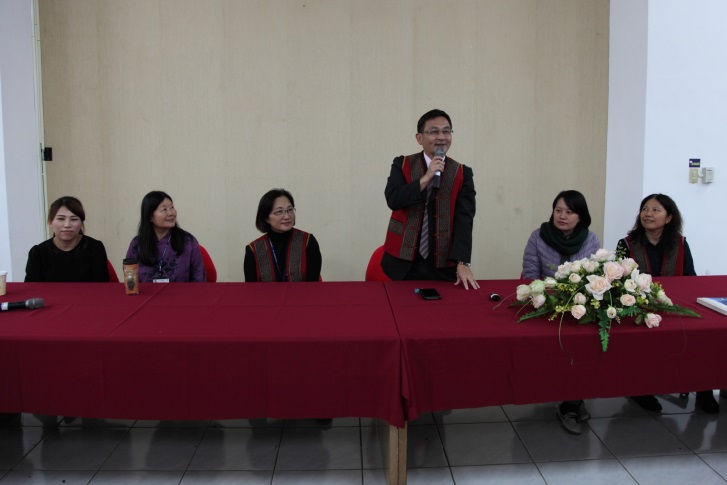 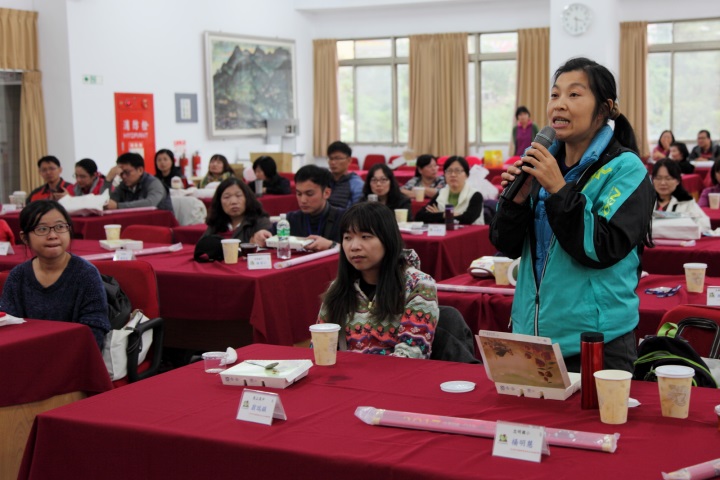 楊校長主持綜合座談學員雙向溝通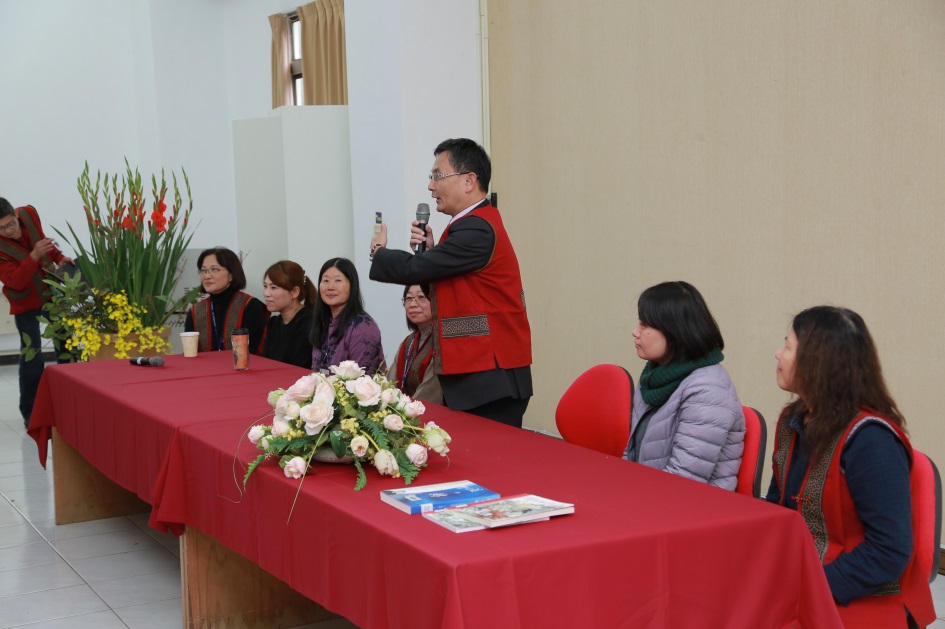 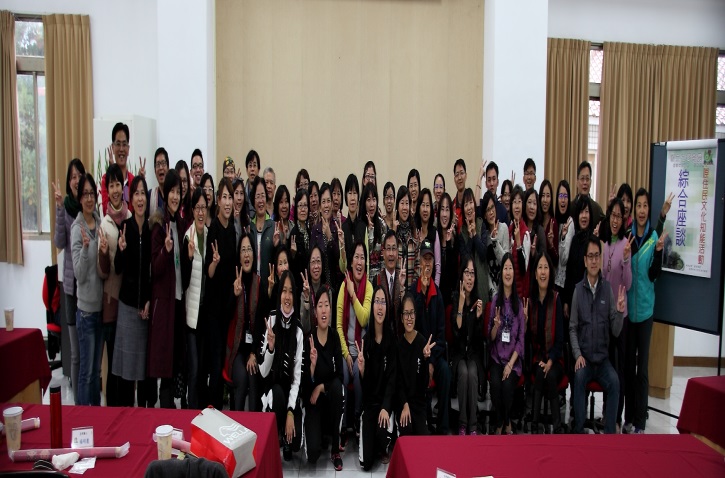 楊校長開幕式致詞 大合照